皇家加勒比国际游轮游记模板第__1__天（章）           标题：_________第__2__天（章）           标题：_________第__3__天（章）           标题：_________第__4__天（章）           标题：_________第__5__天（章）           标题：_________第__6__天（章）           标题：_________第__7__天（章）           标题：_________后续日期（章节）、标题请自行添加，谢谢！游记注意事项及撰写规范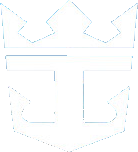 ①投稿游记内容必须真实、原创，由出行人本人撰写。若为之前刊登在其他网站、论坛上的游记，需证明游记系投稿者本人撰写，提供对应游记的链接，照片无其他网站水印。游记注意事项及撰写规范②投稿游记需按出行天数或章节进行分段， 字数不少于500字，文笔通顺，总配图不少于10张，建议每天（或每章节）的游记都单独附上标题。游记注意事项及撰写规范③游记正文的所有配图都需拍摄清晰、无明显遮挡，建议宽度不低于680像素，至少有一张图片大于1920*1080，作为游记头图。图片直接插入在文章对应位置即可。游记注意事项及撰写规范④所有图片请直接插入或粘贴在文档对应位置。Word请以附件形式发送至游记指定邮箱: review@rcclapac.com（如提示超过对方接收大小或发送失败，可发送至备用邮箱：kusoyz@163.com），邮件标题请使用【游记投稿】+《游记名称》+皇家船名——作者的格式，如：【游记投稿】《欢乐亲子游》海洋量子号——张三 。游轮名称出发港口目的地出航日期天数笔名或昵称姓名生日联系电话出行时护照号（选填）邮寄地址游记标题前言